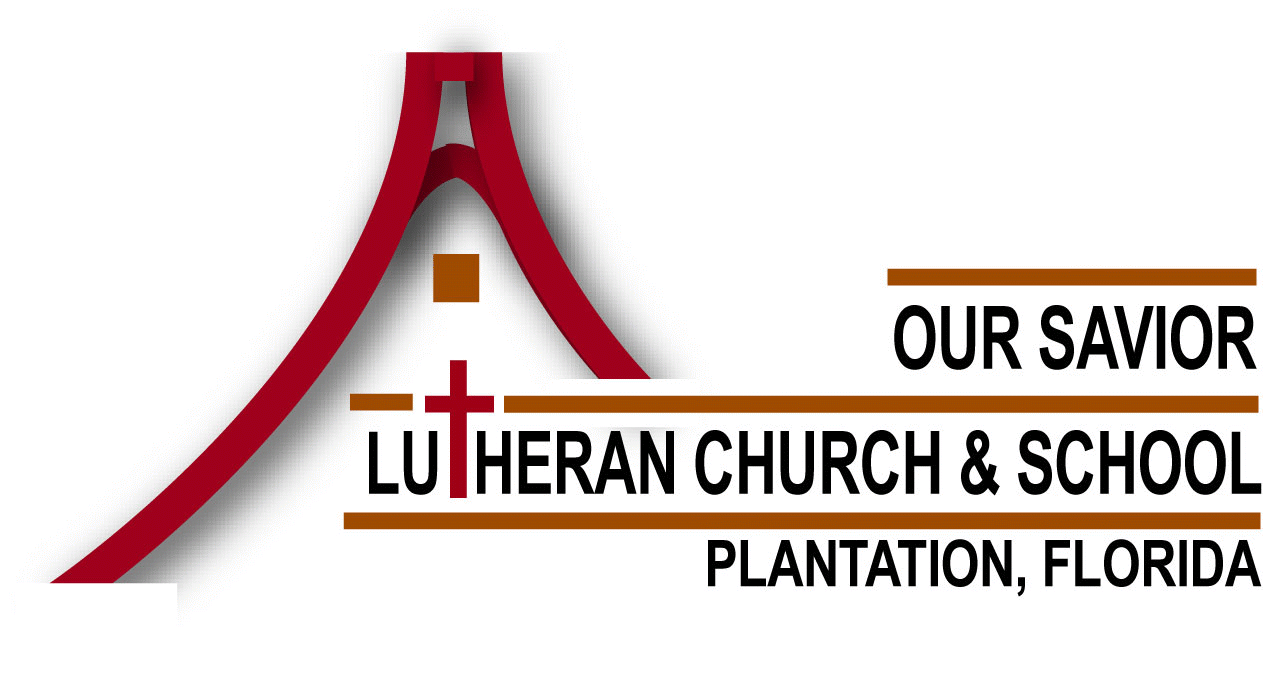 					License #452002019-20 VPK / Pre-K4 Supply List1 – LARGE Backpack (No Wheels)1 – Complete change of clothing including underwear and socks(stored in a large labeled ziplock bag)1 – Family Photo (to post in our classroom)The following items are required for all full-day students.  These items will be supplied by the school to half-day students; however, donations are accepted.1 – 16 ct. Crayola Triangular Crayons1 – 10 ct. Crayola Washable Markers Classic Colors (fat sized)1 – 12 ct. Crayola Colored Pencils1 – 8 ct. Crayola Watercolor Paint Set Classic Colors1 – 4 oz. Elmer’s White Glue2 – Rolls of Paper Towels1 – Box of Tissues1-  Box of Baby Wipes1 – Large Package of Napkins (100+ count)1 – Large Box of Gallon Sized Slider Storage Plastic Bags2 – Boxes of Plastic Spoons (50+ count)Full-Day Students Only (in addition to the above):1 – Headphones for Computer Lab (purchased from school)1 – Small Receiving Blanket for Rest time1 – Lunchbox 